  MADONAS NOVADA PAŠVALDĪBA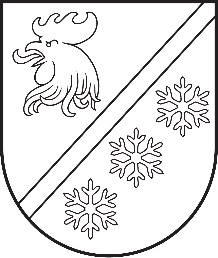 Reģ. Nr. 90000054572Saieta laukums 1, Madona, Madonas novads, LV-4801 t. 64860090, e-pasts: pasts@madona.lv ___________________________________________________________________________MADONAS NOVADA PAŠVALDĪBAS DOMESLĒMUMSMadonā2023. gada 11. jūlijā							          		Nr. 437									     (protokols Nr. 10, 9. p.)Par grozījumiem Madonas novada pašvaldības domes 24.01.2023. lēmumā Nr. 6 “Par Madonas novada pašvaldības iestāžu amata vienību sarakstu apstiprināšanu”2023. gada 27. jūnijā  pašvaldības iepirkumu komisija pieņēma lēmumu slēgt līgumu ar pretendentu SIA “Bezdelīgas 3”, reģistrācijas numurs 45403026426, iepirkumā “Ēdināšanas pakalpojumu sniegšana Madonas novada Lubānas apvienības izglītības iestādēs un Sociālās aprūpes centrā” (identifikācijas numurs: MNP2023/14). Pakalpojuma sniegšana plānota sākot ar šī gada 15. augustu, līdz ar to nepieciešams veikt saimnieciskus un organizatoriskus pasākumus Lubānas apvienības pārvaldes iestādēs, tai skaitā likvidēt amata vietas, kas bija tieši iesaistītas ēdināšanas procesa nodrošināšanā. Sarunās ar pretendentu tika gūta pārliecība, ka vismaz 4 - 5 darbiniekiem tiks piedāvāta iespēja noslēgt jaunus darba līgumus.Ņemot vērā Lubānas apvienības pārvaldes vadītāja p.i. Ivara Bodža sniegto informāciju, pamatojoties uz Pašvaldību likuma 10. panta pirmo daļu, atklāti balsojot: PAR – 11 (Aigars Šķēls, Aivis Masaļskis, Andris Sakne, Artūrs Čačka, Artūrs Grandāns, Arvīds Greidiņš, Iveta Peilāne, Kaspars Udrass, Māris Olte, Valda Kļaviņa, Zigfrīds Gora), PRET – NAV, ATTURAS –  NAV, Madonas novada pašvaldības dome NOLEMJ:Madonas novada Lubānas apvienības pārvaldes un tās pakļautībā esošo iestāžu amata vienību sarakstā, kas apstiprināts ar Madonas novada domes 24.01.2023. lēmumu Nr. 6 (protokols Nr. 1, 6. p.) “Par Madonas novada pašvaldības iestāžu amata vienību sarakstu apstiprināšanu” (20. pielikums) izdarīt sekojošus grozījumus:Ar 15.08.2023. Lubānas vidusskolas (bez pedagogu amatiem) amata vienību sarakstā svītrot amata vienību “Virtuves darbinieks” ar profesijas kodu 9412 02, amata vienību skaitu 1, mēnešalgas likmi EUR 620, mēnešalgas fondu 620 EUR, amata saimi 16., amata saimes līmeni I, mēnešalgas grupu 1.;Ar 15.08.2023. Lubānas vidusskolas (bez pedagogu amatiem) amata vienību sarakstā svītrot amata vienību “Pavāra palīgs” ar profesijas kodu 9412 01, amata vienību skaitu 1, mēnešalgas likmi EUR 640, mēnešalgas fondu 640 EUR, amata saimi 16., amata saimes līmeni II, mēnešalgas grupu 2.;Ar 15.08.2023. Lubānas vidusskolas (bez pedagogu amatiem) amata vienību sarakstā svītrot amata vienību “Virtuves vadītājs” ar profesijas kodu 5151 05, amata vienību skaitu 1, mēnešalgas likmi EUR 750, mēnešalgas fondu 750 EUR, amata saimi 16., amata saimes līmeni IV, mēnešalgas grupu 4.;Ar 15.08.2023. Lubānas pirmsskolas izglītības iestādes “Rūķīši” amata vienību sarakstā svītrot amata vienību “Pavārs” ar profesijas kodu 5120 02, amata vienību skaitu 1, mēnešalgas likmi 710 EUR, mēnešalgas fondu 710 EUR, amata saimi 16., amata saimes līmeni III, mēnešalgas grupu 3.;Ar 15.08.2023. Lubānas pirmsskolas izglītības iestādes “Rūķīši” amata vienību sarakstā svītrot amata vienību “Noliktavas pārzinis” ar profesijas kodu 4321 03, amata vienību skaitu 1, mēnešalgas likmi 690 EUR, mēnešalgas fondu 690 EUR, amata saimi 3., amata saimes līmeni I, mēnešalgas grupu 5.;Ar 15.08.2023. Lubānas pirmsskolas izglītības iestādes “Rūķīši” amata vienību sarakstā svītrot amata vienību “Virtuves darbinieks” ar profesijas kodu 9412 02, amata vienību skaitu 1, mēnešalgas likmi 620 EUR, mēnešalgas fondu 620 EUR, amata saimi 16., amata saimes līmeni I, mēnešalgas grupu 1.;Ar 15.08.2023. Lubānas sociālā aprūpes centra amata vienību sarakstā svītrot amata vienību “Noliktavas pārzinis” ar profesijas kodu 4321 03, amata vienību skaitu 0,5, mēnešalgas likmi 760 EUR, mēnešalgas fondu 380 EUR, amata saimi 3., amata saimes līmeni I, mēnešalgas grupu 5.;Ar 15.08.2023. Lubānas sociālā aprūpes centra amata vienību sarakstā svītrot amata vienību “Pavārs” ar profesijas kodu 5120 02, amata vienību skaitu 2, stundas algas likmi EUR 4,25, mēnešalgas fondu 1420 EUR, amata saimi 16., amata saimes līmeni III, mēnešalgas grupu 3.Uzdot Madonas novada pašvaldības iestāžu vadītājiem, kuru vadīto iestāžu amata vienību sarakstos ir izdarītas izmaiņas ar šo lēmumu, darba tiesiskās attiecības to vadītajās iestādēs organizēt saskaņā ar šajā lēmumā noteikto, ja nepieciešams, izbeidzot, grozot vai nodibinot darba tiesiskās attiecības saskaņā ar darba tiesiskās attiecības regulējošajiem Latvijas Republikā spēkā esošajiem normatīvajā aktiem.              Domes priekšsēdētāja vietnieks				             Z. Gora	Bodžs 26165144Lauva 26199545ŠIS DOKUMENTS IR ELEKTRONISKI PARAKSTĪTS AR DROŠU ELEKTRONISKO PARAKSTU UN SATUR LAIKA ZĪMOGU